 Printing Skills Checklist 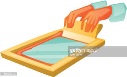  Printing Skills Checklist  Printing Skills Checklist  Printing Skills Checklist  Printing Skills Checklist  Printing Skills Checklist Student Name:                                                                                     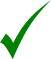 NoSometimesUsuallyYesAlwaysDisplays interest in the form of printingAchieves success when printingPerseveres with a variety of printing tasksDemonstrates skill in silk screeningFinishes printing tasks on regular basisPays close attention to detailsCan identify and name tools used in the printing processCarefully executes the printing processHolds squeegee correctly when screen printingUses printing equipment with knowledge and confidenceIs able to identify artworks that are printsIs able to carry out the printing process with minimal assistanceASSESSMENT -                                               Achievement:                                      Effort:ASSESSMENT -                                               Achievement:                                      Effort:ASSESSMENT -                                               Achievement:                                      Effort:ASSESSMENT -                                               Achievement:                                      Effort:ASSESSMENT -                                               Achievement:                                      Effort:ASSESSMENT -                                               Achievement:                                      Effort:Comment:Comment:Comment:Comment:Comment:Comment:ASSESMENT – YEARLY                                  Achievement:                                      Effort:ASSESMENT – YEARLY                                  Achievement:                                      Effort:ASSESMENT – YEARLY                                  Achievement:                                      Effort:ASSESMENT – YEARLY                                  Achievement:                                      Effort:ASSESMENT – YEARLY                                  Achievement:                                      Effort:ASSESMENT – YEARLY                                  Achievement:                                      Effort:Comment:Comment:Comment:Comment:Comment:Comment: